柔性印刷线路板内部连接西佩意为高品质柔性线路板设计和制造整套的内部连接方案。拥有多年经验的工程技术团队帮助客户选择更优异的内部连接方案，使其更符合节省空间和提高柔性的要求。西佩意也提供全部三个IPC等级的多层刚性或刚柔结合，阻抗控制的线路板。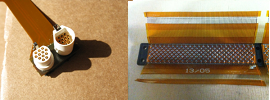 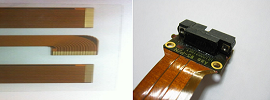 